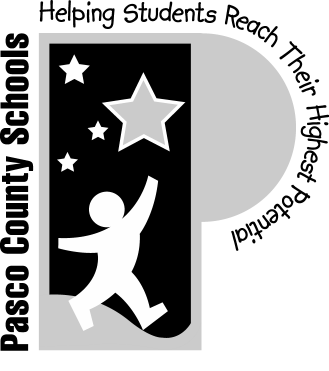 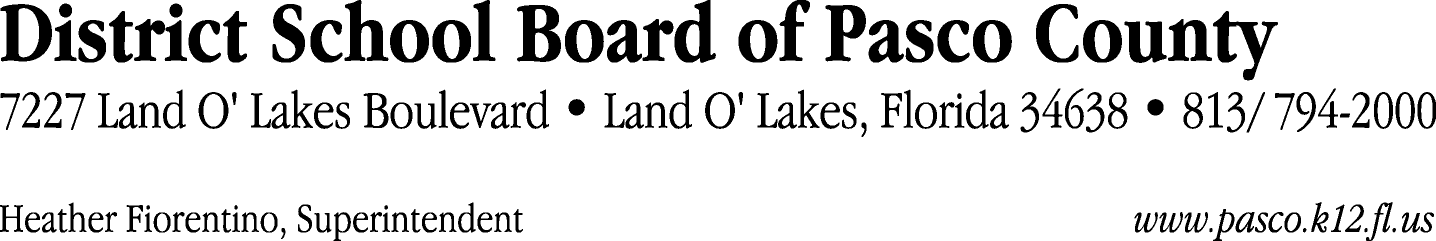 Finance Services Department813/ 794-2294	Fax:  813/ 794-2266727/ 774-2294	TDD:  813/ 794-2484352/ 524-2294						MEMORANDUMDate:	August 18, 2011To:	School Board Members	From:	Judith Zollo, Acting Director of Finance ServicesRe:	Attached Warrant List for August 23, 2011Please review the current computerized list. These totals include computer generated, handwritten and cancelled checks.Warrant numbers 828347 through 828624	1,511,739.73Amounts disbursed in Fund 110	409,684.06Amounts disbursed in Fund 341	246,273.19Amounts disbursed in Fund 378	49,748.21Amounts disbursed in Fund 371	79,986.93Amounts disbursed in Fund 421	132,254.99Amounts disbursed in Fund 921	3,969.72Amounts disbursed in Fund 39C	83,945.56Amounts disbursed in Fund 379	52,078.80Amounts disbursed in Fund 410	2,929.40Amounts disbursed in Fund 390	40,723.13Amounts disbursed in Fund 422	3,265.24Amounts disbursed in Fund 793	8,648.26Amounts disbursed in Fund 795	5,425.36Amounts disbursed in Fund 398	3,575.24Amounts disbursed in Fund 393	14,105.19Amounts disbursed in Fund 397	19,176.86Amounts disbursed in Fund 713	3,262.63Amounts disbursed in Fund 372	22,812.48Amounts disbursed in Fund 391	5.00Amounts disbursed in Fund 349	2,913.25Amounts disbursed in Fund 291	7,500.00Amounts disbursed in Fund 792	303,864.74Amounts disbursed in Fund 310	11,866.50Amounts disbursed in Fund 370	379.99Amounts disbursed in Fund 298	3,000.00Amounts disbursed in Fund 221	345.00Confirmation of the approval of the August 23, 2011 warrants will be requested at the September 6, 2011 School Board meeting.